Law Enforcement Body Worn Camera Task ForceMay 3, 2022, 9:30 a.m. to 11:00 a.m.Via Microsoft Teams Members Absent: Stephen Carley, Carmelo Ayuso, Fred Taylor, Joe Santiago, Grace Lee, Mayor SarnoChair Davis called the meeting to order at 9:31 a.m., a quorum was established, and attendance was taken.  Meeting minutes of April 14th were amended and approved.  Members of the public were invited to make comments starting with Annmarie Grant. She expressed that LE’s should not be able to view video before report writing and that there should be sanctions for officers that do not turn on the BWC.  She went on to say that the BWC placement should be at the middle of the chest.  Next Dina Marie Gorynski requested information about the policies in place for towns and cities currently using BWC’s.  EOPSS legal offered to help answer her question outside of the meeting as the charge of the Task Force is not to respond to those inquiries.  EOPSS Legal placed their email in the chat which was received by Ms. Gorynski.The Task Force went into reviewing the Recommended Regulations.  It was requested that the draft correct watermark to ensure consistency with the terms being used for the document throughout as “Recommended Regulations”.  The TF then reviewed the highlighted paragraph that referenced PD’s requesting funding from their respective municipalities.  The point was made that PD’s should also be able to get funding from the Commonwealth, so it was decided to add language into the paragraph addressing that.  Another member suggested that a financial forecast would be appropriate for respective PD’s to provide to their leadership tasked with budgeting.  Discussion ensued regarding the structure of the beginning of the document.  That it could be provided as an addendum or at the end of the document so that the Regulations are up front.  Then it was suggested by multiple members keeping the format as it is, providing the reader with the background and history of the work and nature of the TF formation.  However, there will need to be consistency with the punctuation and style in which the information is presented.  It was also suggested that the section referring to financial information and costs be referred to as an introduction and it may be appropriate to place additional discussion points the TF is going to focus on within the Introduction.  TF members agreed that would be good to do.  This will expand the existing narrative at the beginning of the document.  K. Marshall provided language in the chat to refine the language, which Amy will incorporate into the document.Next there was significant discussion around the following language: Document the existence of a BWC recording in written narratives, provided that officers shall not access or view any recording of an incident involving the officer before the officer is required to make a statement about the incident.The members discussed whether the language used in the Training, Supervision, and Discipline’s subcommittee report should be used instead, and whether it should only be included in the training section. That language referenced rather than quoted from the statute.  The Task Force also discussed whether its responsibility extended to interpreting the meaning of the statutory language or whether it should be left to the individual departments to do so.  Ultimately, the Task Force voted to modify the recommendation as follows:Document the existence of a BWC recording in written narratives. It is recommended that officers shall not access or view any recording of an incident involving the officer before the officer is required to make a statement about the incident. The aforementioned language was proposed by DA O’Keefe, a motion made and passed.  A roll call vote was taken with those in favor: A. Davis, T. Mitchell, Capt McCarthy, R. King, Izzy Marrero, K. Marshall, Sheriff McDermott, T. King, DA O’Keefe, E. Falcon-Morano, A. Hackett, Chief Sargent, Chief Fowler, H. Farber, D. Batista.One Nay from S. Brooks. Chair Davis suggested the TF could meeting the following week if they would like to and will send out invite and post agenda to allow for meeting should a majority want to attend.  Those that cannot attend are asked to email Chair Davis directly. She directed the TF to review the draft before next meeting and focus on the highlighted areas slated for continued discussion.There were no further topics for discussion, motion was made to adjourn at 11:12 a.m. and passed. D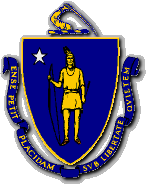 CHARLES D. BAKER         GovernorKARYN E. POLITO       Lt. GovernorThe Commonwealth of MassachusettsExecutive Office of Public Safety and SecurityOne Ashburton Place, Room 2133Boston, Massachusetts 02108Tel: (617) 727-7775TTY Tel: (617) 727-6618Fax: (617) 727-4764www.mass.gov/eopss TERRENCE M. REIDYSecretaryANGELA F.F. DAVISAsst. Undersecretary